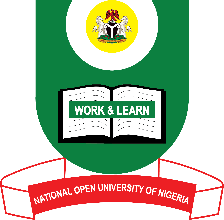 NATIONAL OPEN UNIVERSITY OF NIGERIAFaculty of EducationDepartment of Science EducationJULY EXAMINATION 2017_1COURSE CODE: SED 422 TITLE:	Integrated Science Curriculum Design and ImplementationUNIT: 2DURATION:	2 HoursINSTRUCTIONAnswer Question One (1) and any other three (3) questions. (Question 1 is compulsory) Total number of questions to be attempted = 4. 1.(a)Give concise definition of Curriculum, according to the following authorities: i.Saylor and Alexander (1974) [3 marks]ii.Fafunwa (1997)[3 marks]iii.Dada (1999) [3 marks](b)List and explain any three (3) misconceptions about  curriculum [3 marks](c)i.Explain the term Curriculum Design [4 marks]ii.Enumerate five (5) categories of Curriculum Design [5 marks]iii.What four (4) elements constitute components of a good integrated science curriculum? [4 marks]Total score for Question 1 (25 marks)2.(a)Explain the three (3) main sources of ‘Aims and Objectives’ in curriculum planning? [3 marks](b)Classify curriculum objectives into three main Domains and their levels (Bloom 1956) using the format below: [12 marks]3.(a)i.Explain the term ‘learning experience’ when planning an Integrated Science curriculum. [3 marks]ii.What six (6) criteria would an Integrated Science curriculum expert employ in selecting learning experiences when planning curriculum for junior secondary school? [6 marks](b)Complete this table for a sample curriculum unit for Integrated Science4.(a)i.Explain the meaning and need for an Integrated Science Curriculum Development. [4 marks]ii.Tabulate five (5) diffferences in thinking of the Essentialist and Progressice schools on curriculum development. [5 marks]  (b)Enumerate six (6) rationale for an integrated science curriculum development [6 marks]5.(a)i.List five (5)  factors that guide curriculum development by experts. [5 marks]ii.Name five (5) Curriculum Development Agencies in Nigeria. [5 marks](b)Explain two (2) fuctions of any two of the agencies listed in (a) ii above. [4 + 1 marks]6.Explain the role played by the Science Teachers Association of Nigeria (STAN) in the emergence of the Integrated Science Curriculum in Nigeria. [10 marks] 